СОВЕТ НУРЛАТСКОГО МУНИЦИПАЛЬНОГО РАЙОНАРЕСПУБЛИКИ ТАТАРСТАН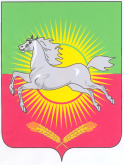 РЕШЕНИЕКАРАРот 16 декабря 2014 года                                                                                            № 347О внесении изменений в Решение Совета  Нурлатского муниципального района  от 12.12.2013 года №276 «О бюджете  Нурлатского муниципального района Республики Татарстан на 2014 год и плановый период 2015-2016 годов»Внести в Решение Совета  Нурлатского муниципального района от 12.12.2013 года №276 «О бюджете Нурлатского муниципального района Республики Татарстан на 2014 год и плановый период 2015-2016 годов» следующие изменения:Статья 1.  Статью 1 пункт 1 изложить в следующей редакции:«1. Утвердить основные характеристики бюджета Нурлатского муниципального района Республики Татарстан на 2014 год:- общий объем доходов бюджета Нурлатского муниципального района в сумме 1 016 572,3 тыс. рублей;-общий объем расходов бюджета Нурлатского муниципального района в сумме 1 074 898,4 тыс. рублей- дефицит бюджета Нурлатского муниципального района Республики Татарстан в сумме         58 326,1 тыс.рублей». Статья 2. Приложение № 6 к Решению Совета  Нурлатского муниципального района от 12.12.2013 года №276 «О бюджете  Нурлатского муниципального района Республики Татарстан на 2014 год и плановый период 2015-2016 годов» изложить в следующей редакции:  Приложение № 6к Решению «О бюджете   Нурлатского муниципального района Республики Татарстан на 2014 год и плановый период 2015-2016гг.»                                                                                                             № 276 от 12.12.2013гОбъемы доходов Нурлатского муниципального района на 2014 годтыс. рублейСтатья 4. Приложение 10, 12 к Решению Совета Нурлатского муниципального района «О бюджете Нурлатского муниципального района  на 2014 год и на плановый период 2015 и 2016 годов» изложить в следующей редакции:Приложение № 10 к Решению «О бюджетеНурлатского муниципального района на 2014 годи на плановый период 2015 и 2016 годов»№ 276 от 12.12.2013г.Распределениерасходов Нурлатского муниципального района по разделам, подразделам, целевым статьям, видам расходов бюджетной  классификации расходов Российской Федерации на 2014 годтыс. рублей    Приложение № 12к Решению «О бюджете Нурлатского муниципального района на 2014 годи плановый период  2015 и 2016 годов»№ 276 от 12.12.2013г.Распределение расходов Нурлатского муниципального района по ведомственной            классификации расходов бюджетов Российской Федерациина 2014 годтыс. рублейСтатья 5. Приложение 14 к Решению Совета Нурлатского муниципального района «О бюджете Нурлатского муниципального района  на 2014 год и на плановый период 2015 и 2016 годов» изложить в следующей редакции:Приложение № 14                                                                                                   к Решению «О бюджете                                                                                                                        Нурлатского муниципального района на 2014 год и  плановый период 2015 и 2016 годов»                                                                  № 276 от 12.12.2013г.Дотациибюджетам поселений из районного фонда финансовой поддержки поселений на выравнивание бюджетной обеспеченности поселений на 2014 год                              тыс. рублейСтатья 6. Приложение 20 к Решению Совета Нурлатского муниципального района «О бюджете Нурлатского муниципального района  на 2014 год и на плановый период 2015 и 2016 годов» изложить в следующей редакции:Приложение № 20к решению «О бюджете Нурлатского муниципального района на 2014 годи  плановый период 2015 и 2016 годов»№ 276 от 12.12.2013г.Межбюджетные трансферты Нурлатского муниципального района, получаемыеиз Республики Татарстан на 2014 годОпубликовать настоящее Решение в районной газете «Дружба»,( «Дуслык», «Туслах») и разместить на официальном сайте Нурлатского муниципального района.Председатель Совета Нурлатского муниципального районаРеспублики Татарстан                                                                                   Р.А. Кузюровнаименование Код доходасуммаДоходы000 100 00000 00 0000 000350 793,2Налога на прибыль, доходы000 101 00000 00 0000 000282 926,8НДФЛ с доходов, источником которых является налоговый агент, за исключением доходов, в отношении которых исчисление и уплата налога осуществляются в соответствии со статьями 227, 227.1 и 228 НК РФ000 101 02010 010000 110280 170,1НДФЛ с доходов, полученных от осуществления деятельности физическими лицами, зарегистрированными в качестве индивидуальных предпринимателей, нотариусов, занимающихся частной практикой, адвокатов, учредивших адвокатские кабинеты и других лиц, занимающихся частной практикой в соответствии со статьей 227 НК РФ000 101 02020 01 0000 110 923,5НДФЛ с доходов, полученных физическими лицами в соответствии со статьей 228 НК РФ000 101 02030 01 0000 1101 471,8НДФЛ в виде фиксированных авансовых платежей с доходов, полученных физическими лицами, являющимися иностранными гражданами, осуществляющими трудовую деятельность по найму у физических лиц на основании патента в соответствии со статьей 227.1 НК РФ000 101 02040 01 0000 110361,4Акцизы по подакцизным товарам (продукции), производимым на территории Российской Федерации000 103 02000 01 0000 11022 400,0Налоги на совокупный доход000 105 00000 00 0000 00027 903,0Налог, взимаемый с налогоплательщиков, выбравших в качестве объекта налогообложения доходы000 105 01010 01 0000 1105 472,0Налог, взимаемый с налогоплательщиков, выбравших в качестве объекта налогообложения доходы ,уменьшенные на величину расходов000 105 01020 01 0000 1101 294,9Налог, взимаемый в связи с применением патентной системы налогообложения, зачисляемый в бюджеты муниципальных районов000 105 04020 00 0000 11082,2Единый налог на вмененный доход для отдельных видов деятельности000 105 02000 02 0000 11020 760,2Единый сельскохозяйственный налог000 105 03000 01 0000 110293,7Государственная пошлина, сборы000 108 00000 00 0000 0004 452,0Госпошлина по делам, рассматриваемым в судах общей юрисдикции, мировыми судьями000 108 03010 01 0000 1104 437,0Государственная пошлина за выдачу разрешения на установку рекламной конструкции000 108 07150 01 0000 11015,0Доходы от сдачи в аренду имущества, находящегося в государственной и муниципальной собственности000 111 00000 00 0000 1202 320,6Доходы, получаемые в виде арендной платы за земельные участки, государственная собственность на которые не разграничена и которые расположены в границах поселений, а также средства от продажи права на заключение договоров аренды указанных земельных участков000 111 05013 10 0000 1202 249,1Доходы от сдачи в аренду имущества, находящегося в оперативном управлении органов управления муниципальных органов управления и созданных ими учреждений (за исключением имущества муниципальных автономных учреждений)000 111 05035 05 0000 12071,5Платежи при пользовании природными ресурсами000  112 00000 00 0000 1205 405,6Плата за выбросы загрязняющих веществ в атмосферный воздух стационарными объектами000 112 01010 01 0000 120 341,1Плата за выбросы загрязняющих веществ в атмосферный воздух передвижными объектами000 112 01020 01 0000 12084,2Плата за сбросы загрязняющих веществ в водные объекты000 112 01030 01 0000 1203 061,0Плата за размещение отходов производства и потребления000 112 01040 01 0000 1201 919,3Доходы от оказания платных услуг (работ) и компенсации затрат государства000 113 00000 00 0000 0006,6Прочие доходы от компенсации затрат бюджетов муниципальных районов000 113 02995 05 0000 1306,6Штрафы, санкции, возмещение ущерба000 116  00000 00 0000 0003 386,4Денежные взыскания (штрафы) за нарушение законодательства о налогах и сборах000 116 03000 00 0000 14070,7Денежные взыскания (штрафы) за административные правонарушения в области государственного регулирования производства и оборота этилового спирта, алкогольной, спиртосодержащей и табачной продукции000 116 08000 01 0000 14080,5Денежные взыскания (штрафы) и иные суммы, взыскиваемые с лиц, виновных в совершении преступлений, и в возмещении ущерба имуществу000 116 21000 00 0000 14037,0Денежные взыскания (штрафы) за нарушение  законодательства РФ о недрах, об особо охраняемых природных территориях, об охране и использовании животного мира, об экологической экспертизе, в области охраны окружающей среды, земельного законодательства, лесного законодательства, водного законодательства000 116 25000 00 0000 140454,3Денежные взыскания (штрафы) за нарушение законодательства в области обеспечения санитарно-эпидемиологического благополучия человека и законодательства в сфере защиты прав потребителей  000 116 28000 01 0000 140454,4Денежные взыскания (штрафы) за правонарушения в области дорожного движения000 116 30000 01 0000 1405,0Денежные взыскания (штрафы) за нарушение законодательства РФ о размещении заказов на поставки товаров, выполнение работ, оказание услуг для нужд муниципальных районов000 116 33000 00 0000 14012,0Денежные взыскания (штрафы) за нарушение законодательства РФ об административных правонарушениях, предусмотренные статьей 20.25 Кодекса РФ об административных правонарушениях000 116 43000 01 0000 14027,7Денежные взыскания (штрафы) за нарушения законодательства РФ о промышленной безопасности000 116 45000 01 0000 1406,0Денежные взыскания (штрафы), установленные законами субъектов РФ за несоблюдение муниципальных правовых актов000 116 51000 02 0000140153,4Прочие поступления от денежных взысканий (штрафов) и иных сумм в возмещение ущерба, зачисляемые в бюджет муниципального района000  116 90000 00 0000 1402 085,4Доходы от продажи земельных участков, государственная собственность на которые не разграничена и которые расположены в границах поселений000 114 00000 00 0000 0001 992,2Доходы от реализации имущества, находящегося в оперативном управлении учреждений, находящихся в ведении органов управления муниципальных районов (за исключением имущества муниципальных бюджетных и автономных учреждений), в части реализации основных средств по указанному имуществу000 114 02052 05 0000 410910,0Доходы от продажи земельных участков, государственная собственность на которые не разграничена и которые расположены в границах поселений000 114 06013 10 0000 4301 082,2Безвозмездные поступления000 200 00000 00 0000 000665 779,1Субсидии бюджетам муниципальных районов на реализацию федеральных целевых программ 000 202 02051 00 0000 151450,0Субсидии бюджетам муниципальных районов на осуществление мероприятий по обеспечению жильем граждан РФ, проживающих в сельской местности000 202 02085 00 0000 1519 248,4Субсидии бюджетам муниципальных районов на обеспечение мероприятий  по капитальному ремонту многоквартирных домов и переселению граждан из аварийного жилищного фонда за счет средств, поступивших от государственной корпорации – Фонда содействия реформированию жилищно-коммунального хозяйства000 202 02088 00 0000 151 19 089,1Прочие субсидии бюджетам муниципальных районов 000 202 02999 00 0000 151221 493,7Субвенции бюджетам муниципальных районов на государственную регистрацию актов гражданского состояния000 202 03003 00 0000 1512 019,4Субвенции бюджетам на составление (изменение) списков кандидатов в присяжные заседатели федеральных судов общей юрисдикции в РФ000 202 03007 00 0000 1510,7Субвенции бюджетам муниципальных районов на осуществление полномочий по первичному воинскому учету, на территориях где отсутствуют военные комиссариаты 000 202 03015 00 0000 1512 288,1Прочие субвенции муниципальным районам на выполнение передаваемых  полномочий субъектов Российской Федерации000 202 03024 00 0000 151293 047,9Межбюджетные трансферты, передаваемые бюджетам муниципальных районов для компенсации дополнительных расходов, возникших в результате решений, принятых органами власти другого уровня000 202  04012  00 0000  15128 849,4Межбюджетные трансферты, передаваемые бюджетам муниципальных районов из бюджетов поселений на осуществление части полномочий по решению вопросов местного значения в соответствии с заключенными соглашениями000 202 04014 00 0000 15147 077,5Межбюджетные трансферты, передаваемые бюджетам на государственную поддержку муниципальных учреждений культуры, находящихся на территориях сельских поселений000 202 04052 00 0000 151100,0Межбюджетные трансферты, передаваемые бюджетам муниципальных районов на государственную поддержку лучших работников муниципальных учреждений культуры, находящихся на территориях сельских поселений000 202 04053 00 0000 15150,0Иные межбюджетные трансферты, передаваемые бюджетам муниципальных районов 000 202 04999 00 0000 15142 064,9ВСЕГО доходов1 016 572,3наименование показателяРЗПРКЦСРКВРсуммаОбщегосударственные вопросы0192 128,6Функционирование высшего должностного лица субъекта Российской Федерации и муниципального образования01027 794,4Руководство и управление в сфере установленных функций0102002 00 002 738,4Центральный аппарат0102002 04 002 738,4Расходы на выплаты персоналу в целях обеспечения выполнения функций государственными (муниципальными) органами, казенными учреждениями, органами управления государственными внебюджетными фондами0102002 04 001002 738,4Безвозмездные перечисления бюджетам     0102520 15 005005 056,0Функционирование законодательного органа государственной власти и представительных органов муниципальных образований010311 528,9Руководство и управление в сфере установленных функций0103002 00 0011 528,9Центральный аппарат0103002 04 0011 517,4Расходы на выплаты персоналу в целях обеспечения выполнения функций государственными (муниципальными) органами, казенными учреждениями, органами управления государственными внебюджетными фондами0103002 04 001005 525,4Закупка товаров, работ и услуг для государственных (муниципальных) нужд0103002 04 002005 897,8Иные бюджетные ассигнования0103002 04 0080094,2Закупка товаров, работ и услуг для государственных (муниципальных) нужд0103002 04 1220011,5Другие общегосударственные вопросы011397,0Уплата налога на имущество организаций и земельного налога0113002 95 0097,0Иные бюджетные ассигнования0113002 95 0080097,0Функционирование Правительства РФ, высших исполнительных органов государственной власти субъектов РФ , местных администраций010429 372,9Руководство и управление в сфере установленных функций0104002 00 0028 615,1Центральный аппарат0104002 04 0028 615,1Расходы на выплаты персоналу в целях обеспечения выполнения функций государственными (муниципальными) органами, казенными учреждениями, органами управления государственными внебюджетными фондами0104002 04 0010021 828,7Закупка товаров, работ и услуг для государственных (муниципальных) нужд0104002 04 002006 677,2Иные бюджетные ассигнования0104002 04 0080074,7Закупка товаров, работ и услуг для государственных (муниципальных) нужд0104002 04 1220034,5Безвозмездные перечисления бюджетам     0104520 15 00500248,6Реализация государственных полномочий в области государственной молодежной политики0104521 02 04254,6Расходы на выплаты персоналу в целях обеспечения выполнения функций государственными (муниципальными) органами, казенными учреждениями, органами управления государственными внебюджетными фондами0104521 02 04100254,6Реализация государственных полномочий в области образования0104521 02 05254,6Расходы на выплаты персоналу в целях обеспечения выполнения функций государственными (муниципальными) органами, казенными учреждениями, органами управления государственными внебюджетными фондами0104521 02 05100254,6Другие общегосударственные вопросы0113483,0Уплата налога на имущество организаций и земельного налога0113002 95 00483,0Иные бюджетные ассигнования0113002 95 00800483,0Судебная система01050,7Руководство и управление в сфере установленных функций0105001 00 000,7Составление списков кандидатов в присяжные заседатели федеральных судов общей юрисдикции 0105001 51 202000,7Обеспечение деятельности финансовых, налоговых и таможенных органов и органов финансового(финансово-бюджетного ) надзора010612 813,0Руководство и управление в сфере установленных функций0106002 00 0012 813,0Центральный аппарат0106002 04 0012 813,0Расходы на выплаты персоналу в целях обеспечения выполнения функций государственными (муниципальными) органами, казенными учреждениями, органами управления государственными внебюджетными фондами0106002 04 0010011 227,1Закупка товаров, работ и услуг для государственных (муниципальных) нужд0106002 04 002001 533,7Иные бюджетные ассигнования0106002 04 0080016,2Иные выплаты персоналу, за исключением фонда оплаты труда0106002 04 1236,0Расходы на выплаты персоналу в целях обеспечения выполнения функций государственными (муниципальными) органами, казенными учреждениями, органами управления государственными внебюджетными фондами0106002 04 1210024,5Закупка товаров, работ и услуг для государственных (муниципальных) нужд0106002 04 1220011,5Другие общегосударственные вопросы011318,0Уплата налога на имущество организаций и земельного налога0113002 95 0018,0Иные бюджетные ассигнования0113002 95 0080018,0Другие общегосударственные вопросы011330 020,7Расходы на реализацию полномочий по государственной регистрации актов гражданского состояния0113001 59 30 2001 739,4Субвенция на реализацию полномочий по государственной регистрации актов гражданского состояния переданная на уровень бюджетов поселений0113001 59 30280,0Межбюджетные трансферты0113001 59 30500280,0Центральный аппарат0113002 04 002 610,1Расходы на выплаты персоналу в целях обеспечения выполнения функций государственными (муниципальными) органами, казенными учреждениями, органами управления государственными внебюджетными фондами0113002 04 001002 144,4Закупка товаров, работ и услуг для государственных (муниципальных) нужд0113002 04 00200463,4Уплата прочих налогов, сборов0113002 04 008002,3Обеспечение деятельности подведомственных учреждений0113 002 99 0015 567,9Предоставление субсидий бюджетным, автономным учреждениям0113002 99 0060015 567,9Реализация государственных функций, связанных с общегосударственными вопросами0113092 00 008 231,5Безвозмездные перечисления государственным и муниципальным организациям0113092 03 056007 971,5Субсидии юридическим лицам и физическим лицам – производителям товаров, работ, услуг0113092 08 00800260,0Расходы на реализацию деятельности комиссий по делам несовершеннолетних и защите их  прав0113521 02 06100531,5Расходы на реализацию полномочий по образованию и организации деятельности административных комиссий0113521 02 07100253,9Расходы на опеку и попечительство0113521 02 13100751,2Расходы на реализацию государственных полномочий в области архивного дела0113521 02 1420054,8Расходы на реализацию государственных полномочий по определению перечня должностных лиц, уполномоченных составлять протоколы об административных правонарушениях0113521 02 152000,37Национальная оборона022 288,1Мобилизационная и вневойсковая подготовка02032 288,1Руководство и управление в сфере установленных функций0203001 00 002 288,1Осуществление первичного воинского учета на территориях, где отсутствуют военные комиссариаты0203001 51 182 288,1Межбюджетные трансферты0203001 51 185002 288,1Национальная безопасность и правоохранительная деятельность033 699,4Защита населения и территории от последствий чрезвычайных ситуаций природного и техногенного характера, гражданская оборона0309836,9Функционирование органов в сфере национальной безопасности и правоохранительной деятельности0309202 00 00836,9Предупреждение и ликвидации последствий чрезвычайных ситуаций и стихийных бедствий0309202 67 00100731,8Закупка товаров, работ и услуг для государственных (муниципальных) нужд0309202 67 00200104,9Уплата прочих налогов, сборов0309202 67 008000,2Другие вопросы в области национальной безопасности и правоохранительной03142 862,5Бюджетные инвестиции в объекте кап. строительства0314102 00 002 862,5Бюджетные инвестиции в объекте кап. строительства собственности муниципального образования0314102 01 024002 862,5Национальная экономика0431 062,1Сельское хозяйство и рыболовство04058 662,1Подпрограмма "Устойчивое развитие сельских территорий"0405147 00 00450,0Субсидии, за исключением субсидий на софинансирование объектов капитального строительства государственной собственности и муниципальной собственности0405147 50 18500450,0Реализация государственных полномочий в сфере организации проведение мероприятий по предупреждению и ликвидации болезней животных, их лечению, защите населения от болезней, общих для человека и животных0405521 02 161 387,1Расходы на реализацию полномочий в сфере проведения мероприятий по предупреждению и ликвидации болезней животных и их лечению04 05521 02 162001 387,1Прочие мероприятия в области агропромышлен-ного комплекса04 05710 00 00Закупка товаров, работ и услуг для государственных (муниципальных) нужд0405710 70 0020075,0Субсидии юридическим лицам (кроме государственных учреждений)  и физическим лицам - производителям товаров, работ, услуг0405710 70 00800750,0Субсидии на развитие семейных животноводческих ферм0405710 70 548005 000,0Субсидии на техническую и технологическую модернизацию сельскохозяйственного производ-ства0405710 73 502001 000,0Дорожное хозяйство(дорожные фонды)040922 400,0Программа дорожных работ0409315 06 0022 400,0Закупка товаров, работ и услуг для государственных (муниципальных) нужд0409315 06 0020022 400,0Жилищно-коммунальное хозяйство0570 263,6Обеспечение мероприятий по переселению граждан из аварийного жилфонда за счет фонда корпорации0501046 95 0230017 389,3Обеспечение мероприятий по переселению граждан из аварийного жилищного фонда за счет федераль-ных средств0501046 95 02 40031 777,6Обеспечение мероприятий по капитальному ремонту многоквартирных домов за счет средств поступивших из местного бюджета 0501046 96 0160011 288,0Обеспечение мероприятий по переселению граждан из аварийного жилфонда за счет средств местного бюджета0501046 96 02 3001 297,4Обеспечение мероприятий по переселению граждан из аварийного жилфонда за счет средств местного бюджета0501046 96 024003 018,0Обеспечение мероприятий по переселению граждан из аварийного жилфонда за счет средств местного бюджета0501350 03 00400979,5Благоустройство05034 513,8Средства, передаваемые для компенсации дополнительных расходов, возникших в результате решений, принятых органами власти другого уровня0503520 15 005004 513,8Охрана окружающей среды066 522,4Охрана объектов растительного и животного мира и среды их обитания06036 522,4Состояние окружающей среды и природопользования0603410 00 005 642,4Закупка товаров, работ и услуг для государственных (муниципальных) нужд0603410 01 032005 642,4Безвозмездные перечисления бюджетам     0603520 15 00500880,0Образование07683 272,5Дошкольное образование0701191 282 4Обеспечение деятельности подведомственных дошкольных  учреждений0701420 99 00600124 984,2Расходы на обеспечение государственных гарантий реализации прав на получение общедоступного и бесплатного дошкольного образования в муниципальных дошкольных образовательных организациях0701521 02 1760063 102,2Стратегия развития образования в Республике Татарстан на 2010–2015годы "Килэчэк" - "Будущее"0701522 11 006003 196,0Общее образование0702475 312,5Школы-детские сады, школы начальные, неполные средние и средние0702421 00 00191 551,1Предоставление субсидий бюджетным, автономным учреждениям и иным некоммерческим организациям0702421 99 00600191 551,1Расходы на обеспечение государственных гарантий реализации прав на получение общедоступного и бесплатного дошкольного, начального общего, основного общего, среднего общего образования в муниципальных общеобразовательных организациях, обеспечение дополнительного образования детей в муниципальных общеобразовательных организациях 0702521 02 00221 052,4Предоставление субсидий бюджетным, автономным учреждениям и иным некоммерческим организациям0702521 02 00600221 052,4Учреждения по внешкольной работе с детьми0702423 00 0057 798,7Обеспечение деятельности подведомственных учреждений0702423 99 0057 798,7Мероприятия направленные на поддержку тренеров-преподавателей и спортсменов- инструкторов за высокие результаты0702423 99 037,6Безвозмездные перечисления государственным и муниципальным организациям0702423 99 036007,6Образовательные учреждения дополнительного образования детей0702423 99 105 850,3Предоставление субсидий бюджетным, автономным учреждениям и иным некоммерческим организациям 0702423 99 106005 850,3Образовательные учреждения дополнительного образования детей художественно- эстетической направленности0702423 99 2020 329,0Предоставление субсидий бюджетным, автономным учреждениям и иным некоммерческим организациям0702423 99 2060020 329,0Развитие физической культуры и спорта, Детско- юношеские спортивные школы0702423 99 3031 611,8Предоставление субсидий бюджетным, автономным учреждениям и иным некоммерческим организациям0702423 99 3060031 611,8Мероприятия в области образования0702436 00 007,2Безвозмездные перечисления государственным и муниципальным организациям0702436 20 306007,2Стратегия развития образования в Республике Татарстан на 2010–2015годы "Килэчэк" - "Будущее"0702522 11 006004 903,1Профессиональная подготовка, переподготовка и повышение квалификации0705309,96Программа развития государственной гражданской и муниципальной службы0705522 99 10200309,96Молодежная политика  и оздоровление детей070710 538,1Проведение мероприятий для детей и молодежи0707431 01 00Закупка товаров, работ и услуг для государственных (муниципальных) нужд0707431 01 00200531,8Молодежь Татарстана0707432 99 01Предоставление субсидий бюджетным, автономным учреждениям и иным некоммерческим организациям0707432 99 016001 763,1Организация отдыха, оздоровления, занятости детей и молодежи Республики Татарстан0707522 32 006008 243,2Другие вопросы в области образования07095 829,6Организационно-воспитательная работа с молоде-жью0709431 01 00600249,2Обеспечение деятельности подведомственных учреждений0709435 99 0060085,9Мероприятия в области образования0709436 00 00265,5Субсидии бюджетным учреждениям на иные цели0709436 09 0260071,0Безвозмездные перечисления государственным и муниципальным организациям0709436 20 00600194,5Межбюджетные трансферты0709521 00 004 234,0Иные субвенции местным бюджетам для финансового обеспечения расходных обязательств муниципальных образований по переданным для осуществления органам местного самоуправления государственным полномочиям0709521 02 004 234,0Реализация государственных полномочий по методическому и информационно-технологическому обеспечению образовательной деятельности0709521 02 106004 234,0Стратегия развития образования в Республике Татарстан на 2010–2015годы "Килэчэк" - "Будущее"0709522 11 00600995,0Культура, кинематография и средства массовой информации0886 616,9Культура0801Учреждения культуры и мероприятия в сфере культуры и кинематографии0801440 00 0064 933,3Субсидии бюджетным учреждениям на финансовое обеспечение государственного задания на оказание государственных услуг (выполнение работ)0801440 51 00600150,0Дворцы и дом культуры, другие учреждения культуры и средства массовой информации0801440 99 0060064 783,3Музеи и постоянные выставки0801441 00 001 558,4Обеспечение деятельности подведомственных учреждений0801441 99 006001 558,4Библиотеки0801442 00 0019 525,2Обеспечение деятельности подведомственных учреждений0801442 99 0060019 525,2Кинематография и СМИ0802600,0Обеспечение деятельности подведомственных учреждений0802440 99 00600,0Государственная поддержка в сфере кинематографии0802440 99 00600600,0Здравоохранение09712,5Санитарно-эпидемиологическое благополучие0907712,5Государственная программа «Развитие здравоохранения РТ до 2020года» Подпрограмма «Профилактика заболеваний и формирование здорового образа жизни. Развитие первичной медико-санитарной помощи»090701 0 00 00712,5Реализация государственных полномочий по проведению противоэпидемических мероприятий090701 1 02 11712,5Закупка товаров, работ и услуг для государственных (муниципальных) нужд090701 1 0211200712,5Социальная политика1029 346,8Пенсионное обеспечение1001219,0Доплаты к пенсиям государственных служащих 1001491 01 00219,0Пособия и компенсации по публичным нормативным обязательствам1001491 01 00300219,0Социальное обеспечение населения100316 342,7Подпрограмма "Устойчивое развитие сельских территорий"1003147 00 009 248,4Субсидии гражданам на приобретение жилья1003147 50 183002 774,5Субсидии гражданам на приобретение жилья1003147 60 183006 473,9Социальная помощь1003505 00 007 094,3Оказание других видов социальной помощи1003505 85 007 094,3Мероприятия в области социальной политики (расходы на организацию питания учащихся)1003505 85 006006 594,8Мероприятия в области социальной политики(мат.помощь)1003505 85 00300499,5Охрана семьи и детства100412 785,1Предоставление мер социальной поддержки гражданам, имеющим детей, посещающих образовательные организации, реализующие образовательную программу дошкольного образования1004520 10 1060012 785,1Физическая культура111 752,5Массовый спорт11021 752,5Мероприятия в области физической культуры и спорта1102521 97 001 752,5Закупка товаров, работ и услуг для государственных (муниципальных) нужд1102512 97 022001 752,5Межбюджетные трансферты1467 233,0Дотации на выравнивание бюджетной обеспеченности муниципальных образований14 01Дотации на выравнивание бюджетной обеспеченности муниципальных образований1401516 80 06500458,7Дотации на выравнивание бюджетной обеспеченности муниципальных образований1401516 80 0450066 774,3Всего расходов 1 074 898,4Наименование показателяГЛРЗПРКЦСРКВРсумма1234567Совет  Нурлатского муниципального района Республики Татарстан92814 606,4Функционирование высшего должностного лица субъекта Российской Федерации и муниципального образования92801022 738,4Руководство и управление в сфере установленных функций9280102002 00 002 738,4Центральный аппарат9280102002 04 002 738,4Расходы на выплаты персоналу в целях обеспечения выполнения функций государственными (муниципальными) органами, казенными учреждениями, органами управления государственными внебюджетными фондами9280102002 04 001002 738,4Функционирование законодательного органа государственной власти и представительных органов муниципальных образований928010311 528,9Руководство и управление в сфере установленных функций9280103002 00 009 279,9Центральный аппарат9280103002 04 009 279,9Расходы на выплаты персоналу в целях обеспечения выполнения функций государственными (муниципальными) органами, казенными учреждениями, органами управления государственными внебюджетными фондами9280103002 04 001005 525,4Закупка товаров, работ и услуг для государственных (муниципальных) нужд9280103002 04 002005 897,8Иные бюджетные ассигнования9280103002 04 0080094,2Закупка товаров, работ и услуг для государственных (муниципальных) нужд9280103002 04 1220011,5Другие общегосударственные вопросы928011397,0Уплата налога на имущество организаций и земельного налога9280113002 95 0097,0Иные бюджетные ассигнования9280113002 95 0080097,0Программа развития государственной гражданской и муниципальной службы9280705522 99 1020052,3Оздоровление детей9280707432 02 0020016,4Пособия и компенсации по публичным нормативным обязательствам9281001491 01 00300173,4Исполнительный  комитет  Нурлатского муниципального района Республики Татарстан900966 588,1Функционирование Правительства РФ, высших исполнительных органов государственной власти субъектов РФ , местных администраций900010429 124,8Руководство и управление в сфере установленных функций9000104002 00 0028 615,1Центральный аппарат9000104002 04 0028 580,6Расходы на выплаты персоналу в целях обеспечения выполнения функций государственными (муниципальными) органами, казенными учреждениями, органами управления государственными внебюджетными фондами9000104002 04 0010021 828,7Закупка товаров, работ и услуг для государственных (муниципальных) нужд9000104002 04 002006 677,2Иные бюджетные ассигнования9000104002 04 0080074,7Закупка товаров, работ и услуг для государственных (муниципальных) нужд9000104002 04 1220034,5Расходы на  реализации полномочий в области молодежной политики (управление)9000104521 02 04100254,6Расходы на реализацию полномочий в области образования (управление)9000104521 02 05100254,6Судебная система90001050,7Руководство и управление в сфере установленных функций9000105001 00 000,7Составление списков кандидатов в присяжные заседатели федеральных судов общей юрисдикции 9000105001 51 202000,7Расходы на реализацию полномочий по государственной регистрации актов гражданского состояния9000113001 59 302001 739,4Расходы на реализацию полномочий по государственной регистрации актов гражданского состояния переданная на уровень бюджетов поселений9000113001 59 30500280,0Налог на имущество9000113002 95 00800483,0Обеспечение деятельности подведомственных учреждений 9000113002 99 0060015 567,9Реализация государственных функций, связанных с общегосударственными вопросами9000113092 00 008 231,5Безвозмездные перечисления государственным и муниципальным организациям9000113092 03 056007 971,5Субсидии юридическим лицам и физическим лицам – производителям товаров, работ, услуг9000113092 08 00800260,0Межбюджетные трансферты9000113521 00 001 591,8Иные субвенции местным бюджетам для финансового обеспечения расходных обязательств муниципальных образований по переданным для осуществления органам местного самоуправления государственным полномочиям9000113521 02 001 591,8Расходы на реализацию полномочий по образованию и организации деятельности комиссий по делам несовершеннолетних и защите их  прав9000113521 02 06100531,5Расходы  на реализацию полномочий по образованию и организации деятельности административных комиссий 9000113521 02 07100253,9Расходы на опеку и попечительство9000113521 02 13100751,2Расходы на гос. полномочия в области архивного дела9000113521 02 1420054,8Реализация государственных полномочий по определению перечня должностных лиц, уполномоченных составлять протоколы об административных правонарушениях9000113521 02 152000,37Национальная оборона9002 288,1Мобилизационная и вневойсковая подготовка9000203Руководство и управление в сфере установленных функций9000203001 00 00Межбюджетные трансферты  по осуществлению первичного воинского учета9000203001 51 185002 288,1Защита населения и территории от последствий чрезвычайных ситуаций природного и техногенного характера, гражданская оборона9000309836,9Мероприятия по предупреждению и ликвидации последствий чрезвычайных ситуаций и стихийных бедствий9000309202 67 00836,9Предупреждение и ликвидации последствий чрезвычайных ситуаций и стихийных бедствий9000309202 67 00200731,8Закупка товаров, работ и услуг для государственных (муниципальных) нужд9000309202 67 00200104,9Уплата прочих налогов, сборов9000309202 67 008000,2Другие вопросы в области национальной безопасности и правоохранительной90003142 862,5Бюджетные инвестиции в объекте кап. строительства9000314102 00 002 862,5Бюджетные инвестиции в объекте кап. строительства собственности муниципального образования9000314102 01 024002 862,5Субсидии, за исключением субсидий на софинансирование объектов капитального строительства государственной собственности и муниципальной собственности9000405147 50 18500450,0Расходы на реализацию полномочий в сфере проведения мероприятий по предупреждению и ликвидации болезней животных и их лечению9000405521 02 162001 387,1Мероприятия в области агропромышлен-ного комплекса9000405710 70 0020075,0Субсидии юридическим лицам (кроме государственных учреждений)  и физическим лицам - производителям товаров, работ, услуг9000405710 70 00800750,0Субсидии на развитие семейных животноводческих ферм9000405710 70 548005 000,0Субсидии на техническую и технологическую модернизацию сельскохозяйственного производ-ства9000405710 73 502001 000,0Программа дорожных работ9000409315 06 0020022 400,0Обеспечение мероприятий по переселению граждан из аварийного жилфонда за счет фонда корпорации9000501046 95 0230017 389,3Обеспечение мероприятий по переселению граждан из аварийного жилищного фонда за счет федераль-ных средств9000501046 95 02 40031 777,6Обеспечение мероприятий по капитальному ремонту многоквартирных домов за счет средств поступивших из местного бюджета 9000501046 96 0160011 288,0Обеспечение мероприятий по переселению граждан из аварийного жилфонда за счет средств местного бюджета9000501046 96 02 3001 297,4Обеспечение мероприятий по переселению граждан из аварийного жилфонда за счет средств местного бюджета9000501046 96 024003 018,0Обеспечение мероприятий по переселению граждан из аварийного жилфонда за счет средств местного бюджета9000501350 03 00400979,5Охрана объектов растительного и животного мира и среды их обитания90006035 642,4Состояние окружающей среды и природопользования9000603410 00 005 642,4Обеспечение деятельности Министерства экологии и природных ресурсов РТ и природоохранных служб9000603410 01 035 642,4Закупка товаров, работ и услуг для государственных (муниципальных) нужд9000603410 01 032005 642,4Дошкольное образование9000701191 282,4Обеспечение деятельности подведомственных дошкольных  учреждений9000701420 99 00600124 984,2Расходы на обеспечение государственных гарантий реализации прав на получение общедоступного и бесплатного дошкольного образования в муниципальных дошкольных образовательных организациях9000701521 02 1760063 102,2Стратегия развития образования в Республике Татарстан на 2010–2015годы "Килэчэк" - "Будущее"9000701522 11 006003 196,0Общее образование9000702475 312,5Школы-детские сады, школы начальные, неполные средние и средние9000702421 00 00191 551,1Предоставление субсидий бюджетным, автономным учреждениям и иным некоммерческим организациям9000702421 99 00600191 551,1Школы-детские сады, школы начальные, неполные средние и средние за счет субвенции на госгарантию 9000702521 02 00221 052,4Иные субвенции местным бюджетам для финансового обеспечения расходных обязательств муниципальных образований по переданным для осуществления органам местного самоуправления государственным полномочиям9000702521 02 00600221 052,4Учреждения по внешкольной работе с детьми9000702423 00 0057 798,7Обеспечение деятельности подведомственных учреждений9000702423 99 0057 798,7Мероприятия направленные на поддержку тренеров-преподавателей и спортсменов- инструкторов за высокие результаты9000702423 99 037,6Безвозмездные перечисления государственным и муниципальным организациям9000702423 99 036007,6Предоставление субсидий бюджетным, автономным учреждениям и иным некоммерческим организациям 9000702423 99 106005 850,3Предоставление субсидий бюджетным, автономным учреждениям и иным некоммерческим организациям9000702423 99 2060020 329,0Предоставление субсидий бюджетным, автономным учреждениям и иным некоммерческим организациям9000702423 99 3060031 611,8Мероприятия в области образования9000702436 00 007,2Безвозмездные перечисления государственным и муниципальным организациям9000702436 20 306007,2Стратегия развития образования в Республике Татарстан на 2010–2015годы "Килэчэк" - "Будущее"9000702522 11 006004 903,1Профессиональная подготовка, переподготовка и повышение квалификации9000705109,6Программа развития государственной гражданской и муниципальной службы9000705522 99 10200109,6Молодежная политика  и оздоровление детей900070710 409,8Проведение мероприятий для детей и молодежи9000707431 01 00531,8Молодежь Татарстана9000707431 01 00200531,8Мероприятия по проведению оздоровительной компании детей9000707432 00 00126,6Оздоровление детей9000707432 02 00200126,6Организация отдыха, оздоровления, занятости детей и молодежи Республики Татарстан9000707522 32 006003 994,8МБУ «Заречный»9004 395,7Обеспечение деятельности подведомственных учреждений 90007 07432 99 01600147,3Организация отдыха, оздоровления, занятости детей и молодежи Республики Татарстан9000707522 32 006004 248,4                         МБУ «Форпост»Обеспечение деятельности подведомственных учреждений 90007 07432 99 016001 360,9Другие вопросы в области образования90007095 829,6Мероприятия в области образования9000709436 00 00194,5Безвозмездные перечисления государственным и муниципальным организациям9000709436 20 00600194,5Стратегия развития образования в Республике Татарстан на 2010–2015годы "Килэчэк" - "Будущее"9000709522 11 00600995,0МБУ «Информационно-методический центр   Нурлатского муниципального района»9004 640,1Организационно-воспитательная работа с молодежью9000709431 01 00600249,2Обеспечение деятельности подведомственных учреждений9000709435 99 0060085,9Субсидии бюджетным учреждениям на иные цели9000709436 09 0260071,0Межбюджетные трансферты9000709521 00 004 241,5Иные субвенции местным бюджетам для финансового обеспечения расходных обязательств муниципальных образований по переданным для осуществления органам местного самоуправления государственным полномочиям9000709521 02 004 234,0Реализация государственных полномочий по методическому и информационно-технологическому обеспечению образовательной деятельности9000709521 02 106004 234,0МБУ «Центр развития культуры  Нурлатского муниципального района РТ»90066 491,7Учреждения культуры и мероприятия в сфере культуры и кинематографии9000801440 00 0064 933,3Субсидии бюджетным учреждениям на финансовое обеспечение государственного задания на оказание государственных услуг (выполнение работ)9000801440 51 00600150,0Дворцы и дом культуры, другие учреждения культуры и средства массовой информации9000801440 99 0060064 783,3Музеи и постоянные выставки9000801441 00 001 558,4Обеспечение деятельности подведомственных учреждений9000801441 99 006001 558,4МБУ «Межпоселенческая  центральная библиотека»90019 525,2Библиотеки9000801442 99 0060019 525,2Кинематография и СМИ900600,0Обеспечение деятельности подведомственных учреждений9000802440 99 00Государственная поддержка в сфере кинематографии9000802440 99 00600600,0Санитарно-эпидемиологическое благополучие9000907712,5Государственная программа «Развитие здравоохранения РТ до 2020года»9000907010 00 00712,5Подпрограмма «Профилактика заболеваний и формирование здорового образа жизни. Развитие первичной медико-санитарной помощи»9000907011 00 00712,5Реализация государственных полномочий по проведению противоэпидемических мероприятий9000907011 02 11200712,5Социальная политика90029 101,4Пенсионное обеспечение900100145,6Доплаты к пенсиям государственных служащих 9001001491 01 0045,6Пособия и компенсации по публичным нормативным обязательствам9001001491 01 0030045,6Социальное обеспечение населения900100316 270,7Подпрограмма "Устойчивое развитие сельских территорий"9001003147 00 009 248,4Субсидии гражданам на приобретение жилья9001003147 50 183002 774,5Субсидии гражданам на приобретение жилья9001003147 60 183006 473,9Социальная помощь9001003505 00 007 022,3Оказание других видов социальной помощи9001003505 85 007 022,3Мероприятия в области социальной политики (расходы на организацию питания учащихся)9001003505 85 016006 594,8Мероприятия в области социальной политики (расходы на организацию питания учащихся)9001003505 85 01300427,5Охрана семьи и детства900100412 785,1Предоставление мер социальной поддержки гражданам, имеющим детей, посещающих образовательные организации, реализующие образовательную программу дошкольного образования9001004520 10 1060012 785,1Спорт и физическая культура9001 752,5Массовый спорт90011021 752,5Мероприятия в области физической культуры и спорта9001102521 97 001 752,5Закупка товаров, работ и услуг для государственных (муниципальных) нужд9001102512 97 022001 752,5МУ «Финансово-бюджетная палата» Нурлатского муниципального района РТ99289 467,3Обеспечение деятельности финансовых, налоговых и таможенных органов и органов финансового(финансово-бюджетного ) надзора992010611 224,6Руководство и управление в сфере установленных функций9920106002 00 0011 224,6Центральный аппарат9920106002 04 0011 200,1Расходы на выплаты персоналу в целях обеспечения выполнения функций государственными (муниципальными) органами, казенными учреждениями, органами управления государственными внебюджетными фондами9920106002 04 001009 814,7Расходы на выплаты персоналу в целях обеспечения выполнения функций государственными (муниципальными) органами, казенными учреждениями, органами управления государственными внебюджетными фондами9920106002 04 002001 370,8Иные бюджетные ассигнования9920106002 04 0080014,6Закупка товаров, работ и услуг для государственных (муниципальных) нужд9920106002 04 1210024,5Налог на имущество9920113002 95 0080010,2Программа развития государственной гражданской и муниципальной службы9920705522 99 10200132,9Оздоровление детей9920707432 02 0020096,2Оказание других видов социальной помощи9921003505 85 0030072,0Безвозмездные перечисления бюджетам     9920102520 15 005005 056,0Безвозмездные перечисления бюджетам     9920104520 15 00500248,6Средства, передаваемые для компенсации дополнительных расходов, возникших в результате решений, принятых органами власти другого уровня9920503520 15 005004 513,8Безвозмездные перечисления бюджетам     9920603520 15 00500880,00Дотации на выравнивание бюджетной обеспеченности муниципальных образований99214 0167 233,0Субвенции бюджетам муниципальных районов из регионального фонда комп. на реализацию государственных полномочий по расчету и предоставлению дотаций9921401183 80 06530458,7Субсидии бюджета муниципальных районов из РФ на выравнивание уровня бюджетной обеспеченности и иные виды финансовой помощи бюджетам поселений, входящих в состав МР9921401183 80 0452166 774,3МУ  «Палата имущественных и земельных отношений» Нурлатского муниципального района Республики Татарстан9002 647,7Руководство и управление в сфере установленных функций90001132 616,9Центральный аппарат900011300 204 002 610,1Расходы на выплаты персоналу в целях обеспечения выполнения функций государственными (муниципальными) органами, казенными учреждениями, органами управления государственными внебюджетными фондами900011300 204 001002 144,4Закупка товаров, работ и услуг для государственных (муниципальных) нужд9000113002 04 00200463,4Уплата прочих налогов, сборов9000113002 04 008002,3Уплата налога на имущество организаций и земельного налога9000113002 95 008006,8Программа развития государственной гражданской и муниципальной службы9000705522 99 1020015,1Оздоровление детей9000707432 02 0020015,7МУ «Контрольно-счетная палата» Нурлатского муниципального района Республики Татарстан9331 588,9Обеспечение деятельности финансовых, налоговых и таможенных органов и органов финансового(финансово-бюджетного ) надзора93301061 588,4Руководство и управление в сфере установленных функций9330106002 00 001 588,4Центральный аппарат9330106002 04 001 575,3Расходы на выплаты персоналу в целях обеспечения выполнения функций государственными (муниципальными) органами, казенными учреждениями, органами управления государственными внебюджетными фондами9330106002 04 001001 412,4Расходы на выплаты персоналу в целях обеспечения выполнения функций государственными (муниципальными) органами, казенными учреждениями, органами управления государственными внебюджетными фондами9330106002 04 00200165,4Уплата прочих налогов, сборов9330106002 04 008001,6Закупка товаров, работ и услуг для государственных (муниципальных) нужд9330106002 04 1220011,5Налог на имущество9330113002 95 008000,5Всего расходов1 074 898,4наименование поселенийВСЕГОв т.ч. из бюджета РТАмзинское сельское поселение4 709,019,0Андреевское сельское поселение161,91,0Ахметовское сельское поселение4 093,024,0Биляр-Озерское сельское поселение3 327,521,0Бикуловское сельское поселение1 644,016,0Богдашкинское сельское поселение2 336,516,0Бурметьевское сельское поселение3 335,026,0Гайтанкинское сельское поселение3 796,019,0Егоркинское сельское поселение1 759,024,0 Елаурское сельское поселение4 076,517,0Зареченское сельское поселение2 084,016,0Кичкальнинское сельское поселение2 356,516,0Кульбаево-Марасинское сельское поселение3 542,016,0Мамыковское сельское поселение1 289,61,0Новоиглайкинское сельское поселение1 200,021,0Новотумбинское сельское поселение2 188,016,0Селенгушское сельское поселение1 394,017,0Среднекамышлинское сельское поселение2 065,022,0Степноозерское сельское поселение3 346,718,0Староальметьевское сельское поселение3 217,017,0Старочелнинское сельское поселение3 618,024,0Тимерлекское сельское поселение2 105,818,0Тюрнясевское сельское поселение2 625,020,0Фомкинское сельское поселение2 332,017,7Чулпановское сельское поселение1 825,018,0Якушкинское сельское поселение1 726,018,0Г. Нурлат1 080,00ИТОГО67 233,0458,7                            Наименование дохода     Код дохода           СуммаСубсидии бюджетам муниципальных районов на реализацию федеральных целевых программ20202051050000151450,0Субсидии бюджетам муниципальных районов на осуществление мероприятий по обеспечению жильем граждан РФ, проживающих в сельской местности202020850500001519 248,4Субсидии бюджетам муниципальных районов на обеспечение мероприятий по переселению граждан из аварийного жилищного фонда за счет средств, поступивших от государственной корпорации – Фонда содействия реформированию жилищно-коммунального хозяйства2020208805000215119 089,1Субсидия бюджетам муниципальных районов из РФССР на выравнивание уровня бюджетной обеспеченности2020299905000015166 774,3Субсидия бюджетам муниципальным районам из РФССР на организацию предоставления общедоступного образования, доп. образования, на организацию отдыха детей в каникулярное время 20202999050000151139 060,4Субсидия бюджетам муниципальным районам из РФССР на организацию предоставления общедоступного образования, доп. образования, на организацию отдыха детей в каникулярное время (на выполнение программ по изучению родных языков)202029990500001515 340,0Субсидия на организацию отдыха, оздоровления и занятости детей202029990500001518 243,2Субсидия на повышение оплаты труда работников в МУ по предупреждению ЧС20202999050000151106,4Прочие субсидии20202999050000151840,0Субсидия на мероприятия, направленные на поддержку тренеров-преподавателей и спортсменов-инструкторов за высокие результаты202029990500001517,6Субсидия на развитие физкультуры и спорта 20202999050000151610,0Субсидия на программу развития государственной гражданской и муниципальной службы20202999050000151310,0Субсидия для выплаты ежемесячной стимулирующей надбавки педагогическим работникам-молодым специалистам (Минобразование)20202999050000151194,5Субсидия для выплаты ежемесячной стимулирующей надбавки педагогическим работникам-молодым специалистам (Минмолодежи)202029990500001517,2Субвенция из регионального фонда компенсации на реализацию государственных  полномочий по расчету и предоставлению дотаций  20203024050000151458,7Субвенция на государственные гарантии в общеобразовательных учреждениях20203024050000151221 052,4Субвенция на реализацию полномочий государственной регистрации актов гражданского состояния 202030030500001512 019,4Субвенция на реализацию полномочий по составлению списков кандидатов в присяжные заседатели202030070500001510,7Субвенция на реализацию государственных полномочий по образованию комиссий по делам несовершеннолетних 20203024050000151531,5Субвенция на реализацию государственных полномочий  в сфере молодежной политики  20203024050000151254,6Субвенция на реализацию государственных полномочий по образ. административной комиссии  20203024050000151253,9Субвенция на реализацию государственных полномочий в области образования   20203024050000151254,6Субвенция на реализацию государственных полномочий по осуществлению первичного воинского учета на территориях, где отсутствуют военные комиссариаты   202030150500001512 288,1Субвенция на реализацию государственных полномочий на информационное обеспечение образовательных учреждений    202030240500001514 234,0Субвенция на реализацию государственных полномочий в области архивного дела   2020302405000015154,8Субвенция на реализацию государственных полномочий в области опеки и попечительства   20203024050000151751,2Субвенция на реализацию государственных гарантий в общеобразовательных учреждениях2020302405000015163 102,2Субвенция на реализацию государственных полномочий в сфере проведения мероприятий по предупреждению, ликвидации болезней животных, их лечению, защите населения от болезней202030240500001511 315,8Субвенция на оформление протоколов об административных правонарушениях202030240500001510,4Субвенция  на отлов, содержание и регулирование численности безнадзорных животных2020302405000015171,3Субвенция  на проведение противоэпидемиологических мероприятий20200302405000151712,5Межбюджетные трансферты, передаваемые бюджетам муниципальных районов для компенсации дополнительных расходов, возникших в результате решений, принятых органами власти другого уровня2020401205000015128 841,0Межбюджетные трансферты, передаваемые бюджетам муниципальных районов из бюджетов поселений на осуществление части полномочий по решению вопросов местного значения в соответствии с заключенными соглашениями20204014050000 15147 077,5Межбюджетные трансферты, передаваемые бюджетам на государственную поддержку муниципальных учреждений культуры, находящихся на территориях сельских поселений20204052050000151100,0Межбюджетные трансферты, передаваемые бюджетам муниципальных районов на государственную поддержку лучших работников муниципальных учреждений культуры, находящихся на территориях сельских поселений2020405305000015150,0Иные межбюджетные трансферты, передаваемые бюджетам муниципальных районов2020499905000015142 064,9ВСЕГО665 779,1